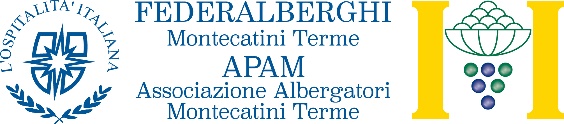 #NOISIAMORESPONSABILI#IORESTOACASAVI ASPETTIAMO QUANTO PRIMA